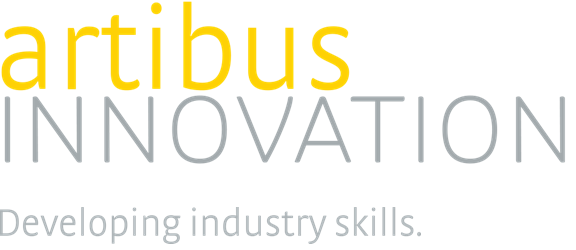 High Risk Work Licence Units of CompetencyProject Brief 2 December 2018Project activities and progress11 High Risk Work Licence Units of CompetencyOn behalf of the Construction, Plumbing and Services IRC, Artibus Innovation has been working with a Technical Advisory Group to review the 11 High Risk Work units of competency which relate to licensing.  As well as the Work Safely at heights unit.We have received feedback on these 12 units of competency from Safe Work Australia and State Training Authorities which is reflected, where recommended by the TAG, in the latest draft of the units.Key points/recommendationsThese units of competency are being made available for wider industry consultation.Proposed Units of competency mappingCPCTraining PackageCPC08Training PackageCommentsAnticipated Equivalent statementCPCCCM2010 Work safely at heightsCPCCCM2010B Work safely at heightsTBDTBDCPCCLDG3001 Licence to perform doggingCPCCLDG3001A Licence to perform doggingSupersedes and equivalent to CPCCLDG3001A Licence to perform doggingECPCCLHS3001 Licence to operate a personnel and materials hoistCPCCLHS3001A Licence to operate a personnel and materials hoistSupersedes and is equivalent to CPCCLHS3001A Licence to operate a personnel and materials hoistECPCCLHS3002 Licence to operate a materials hoistCPCCLHS3002A Licence to operate a materials hoistSupersedes and is equivalent to CPCCLHS3002A Licence to operate a materials hoistECPCCLRG3001 Licence to perform rigging basic levelCPCCLRG3001A Licence to perform rigging basic levelSupersedes and is equivalent to CPCCLRG3001A Licence to perform rigging basic levelECPCCLRG3002 Licence to perform rigging intermediate levelCPCCLRG3002A Licence to perform rigging intermediate levelSupersedes and is equivalent to CPCCLRG3002A Licence to perform rigging intermediate levelECPCCLRG4001 Licence to perform rigging advanced levelCPCCLRG4001A Licence to perform rigging advanced levelSupersedes and is equivalent to CPCCLRG4001A Licence to perform rigging advanced levelECPCCLSF2001 Licence to erect, alter and dismantle scaffolding basic levelCPCCLSF2001A Licence to erect, alter and dismantle scaffolding basic levelSupersedes and is equivalent to CPCCLSF2001A Licence to erect, alter and dismantle scaffolding basic levelECPCCLSF3001 Licence to erect, alter and dismantle scaffolding intermediate levelCPCCLSF3001 Licence to erect, alter and dismantle scaffolding intermediate levelSupersedes and is equivalent to CPCCLSF3001 Licence to erect, alter and dismantle scaffolding intermediate levelECPCCLSF4001 Licence to erect, alter and dismantle scaffolding advanced levelCPCCLSF4001A Licence to erect, alter and dismantle scaffolding advanced levelSupersedes and is equivalent to CPCCLSF4001A Licence to erect, alter and dismantle scaffolding advanced levelECPCCLTC4001 Licence to operate a tower craneCPCCLTC4001A Licence to operate a tower craneSupersedes and is equivalent to CPCCLTC4001A Licence to operate a tower craneECPCCLTC4002 Licence to operate a self-erecting tower craneCPCCLTC4002A Licence to operate a self-erecting tower craneSupersedes and is equivalent to CPCCLTC4002A Licence to operate a self-erecting tower craneE